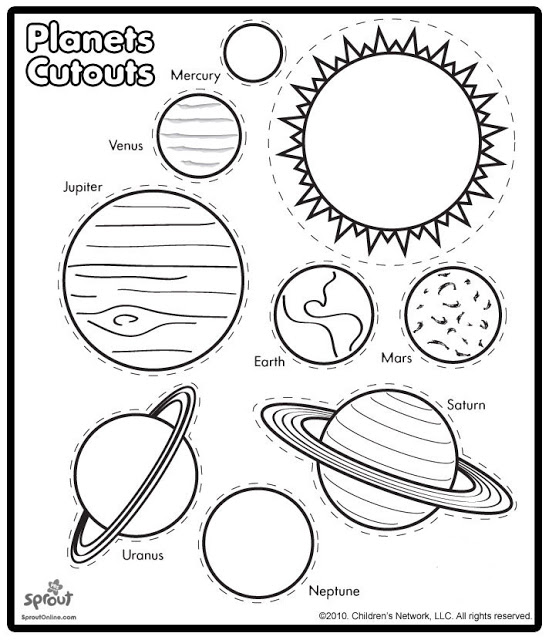 Solar System to ScaleStep 1- Color all of the planets.Step 2- Cut out a length of paper 210 cm long.Step3- Cut out all of the planets. Step 4- Glue the planets the correct distance from the start of the paper. The asteroid belt will need to be drawn. Step 5- Make sure all the planets are labeled and that your name is written on the paper somewhere. ObjectCentimeters from the startSun3.5Mercury10Venus12.2Earth16Mars22Asteroid Belt26.6Jupiter43Saturn67.5Uranus120Neptune206